GREEN: insieme per una città sostenibile(2022-3-IT03-KA154-YOU-000093660)Il progetto GREEN si pone un duplice obiettivo: quello di promuovere la partecipazione giovanile e quello di contribuire allo sviluppo di soluzioni innovative per la sostenibilità ambientale.  GREEN nasce dall’esigenza di creare iniziative per i giovani e spazi di aggregazione che favoriscano lo scambio di idee e l’aggregazione giovanile. GREEN è rivolto ai giovani tra i 17 e i 26 anni con forte interesse per la tematica ambientale e l’intersezione con le nuove tecnologie, l’obiettivo è creare uno spazio dove incontrarsi e confrontarsi con il fine di aumentare la partecipazione. Le donne sono sotto-rappresentate sia nelle materie STEM che all’interno della politica, per favorire una società più equa e bilanciata si presterà attenzione al bilanciamento di genere e sarà garantita la presenza almeno del 40% di donne.L’applicant è Perlatecnica, un’associazione no profit che nasce proprio a Maddaloni e che si occupa di migliorare l'alfabetizzazione digitale e promuovere l'innovazione tecnologica tra i giovani. Grazie alla sua esperienza nel campo realizzerà delle attività finalizzate al confronto tra i giovani sulle tematiche ambientali che porterà allo sviluppo di soluzioni atte a ridurre l’impatto dell’urbanizzazione sul pianeta, quindi tutti quei fattori che riguardano trasporti e mobilità, gestione e distribuzione dell’energia, gestione e monitoraggio ambientale, sicurezza urbana, gestione dei rifiuti, manutenzione degli edifici pubblici e l’implementazione di sistemi di comunicazione e informazione.Attraverso questo percorso i partecipanti avranno l’opportunità di sviluppare competenze digitali e tecniche e competenze legate alla capacità di creare un ambiente basato sulla cooperazione e sulla partecipazione attiva. Per raggiungere gli gli obiettivi del progetto saranno realizzate tre attività:1.Workshop online in cui partecipanti provenienti da diversi contesti e diversi territori si confronteranno su una tematica comune e di interesse europeo: la sostenibilità ambientale. Si realizzeranno in totale 4 incontri della durata di 2 ore ciascuno che verteranno sui seguenti argomenti: sviluppo sostenibile; inquinamento atmosferico; mobilità sostenibile; smart city.2.Hackathon (Roobopoli).La seconda attività del progetto è un hackathon della durata di 5 giorni realizzato a Trento. Il periodo previsto per la realizzazione dell’hackathon è maggio. L’obiettivo è stimolare la partecipazione e lo sviluppo di competenze digitali attraverso un approccio collaborativo e pratico. I 41 partecipanti saranno divisi in team, organizzati inserendo all’interno giovani con competenze informatiche e giovani con competenze in campo architettonico, artistico, alla green economy e al settore ambientale, in modo da favorire attraverso la peer education lo sviluppo di competenze digitali All’interno di ogni 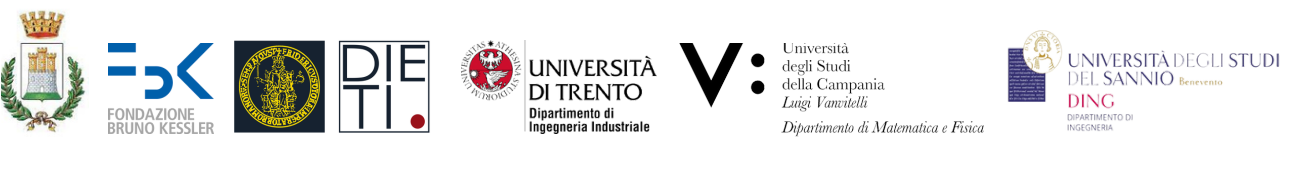 gruppo ci sarà un presentatore, un programmatore e un designer. I partecipanti saranno chiamati a programmare e a sviluppare idee di impatto e altamente innovative, progetti,  servizi e/o strumenti volti a incontrare le esigenze internazionali e a presentare soluzioni sostenibili seguendo le tematiche dell’evento.3.Evento di sensibilizzazioneL’ultima attività sarà realizzata in parte online e in parte a Maddaloni in provincia di Caserta. I partecipanti saranno parte attiva della sensibilizzazione sulle tematiche ambientali, sui risultati raggiunti dal progetto e saranno supportati nella condivisione delle proprie idee con i rappresentanti politici. Al termine del progetto sarà dato a tutti partecipanti un attestato di partecipazione e lo youthpass relativo alle competenze sviluppate.